TRANSCRIPT OF RECORDS 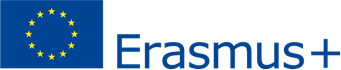 Academic Year: 2019/20
(1), (2), (3)  – for explanation see page 2_________________________	_________________________	_________________________Date				Signature 			Stamp of institution
				ERASMUS-coordinatorNB: This document is not valid without the signature of the ERASMUS-coordinator and the official stamp of the institution.Explanations:

(1)	Duration of course unit	winter term		01. October – 31. March	summer term		01. April – 30. September(2)	ECTS grading scale
	Title of course unitDuration of course unit
(1)Local grade
ECTS grade
(2)ECTS credits
Total number of ECTS CreditsTotal number of ECTS CreditsTotal number of ECTS CreditsTotal number of ECTS CreditsTU Dresden gradeECTS gradeDefinition1,0
1,3A+
AVERY GOOD– outstanding performance with only minor errors1,72,02,3B+BB-GOOD – above the average standard but with some errors2,33,03,3C+CC-SATISFACTORY – generally sound work with a number of notable errors3,74,0D+
DSUFFICIENT -  fair but with significant shortcomings5,0FFAIL – considerable further work is required